ARTIFACTS FOR TAXESArtifact 1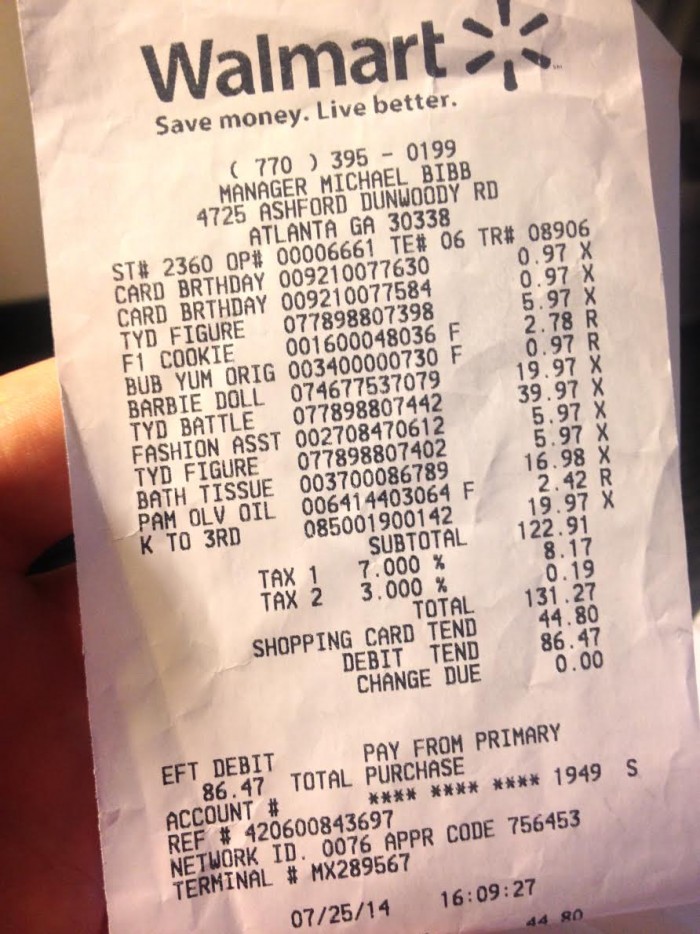 Artifact 2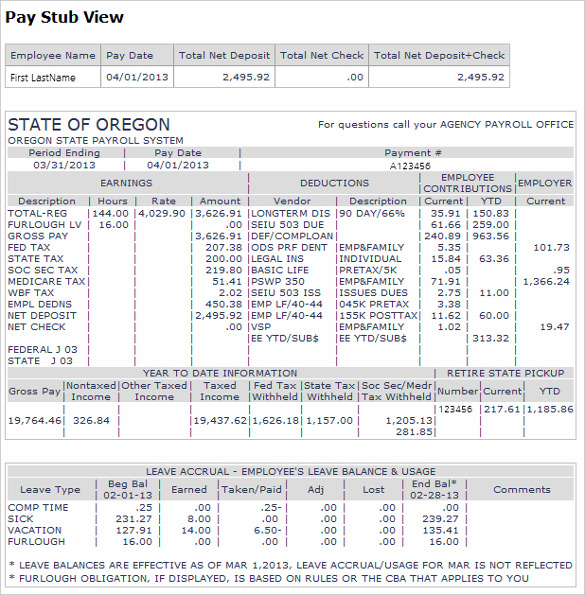 Artifact 3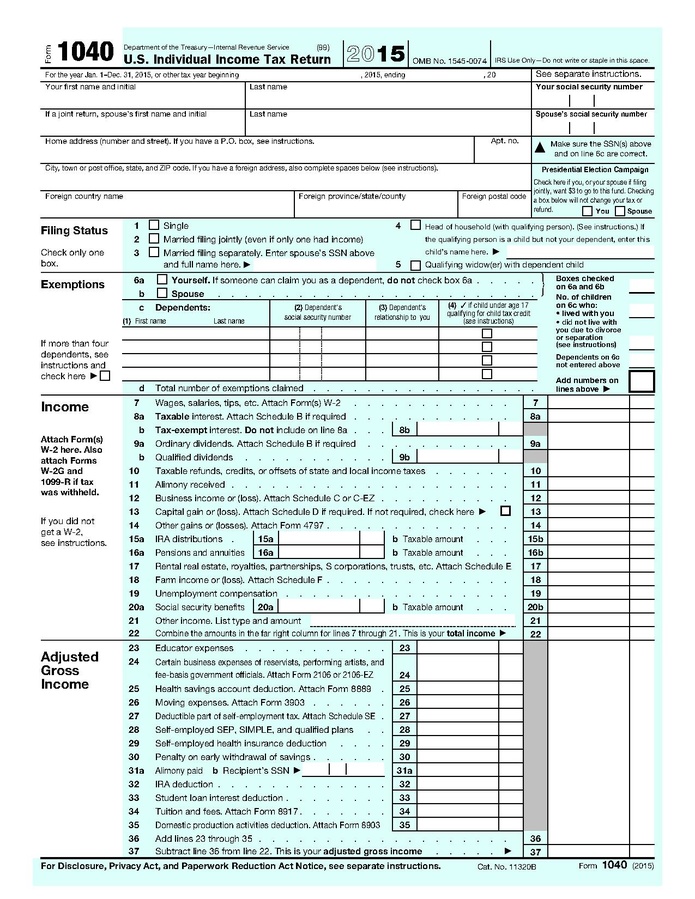 